  МКОУ «Шилягинская СОШ»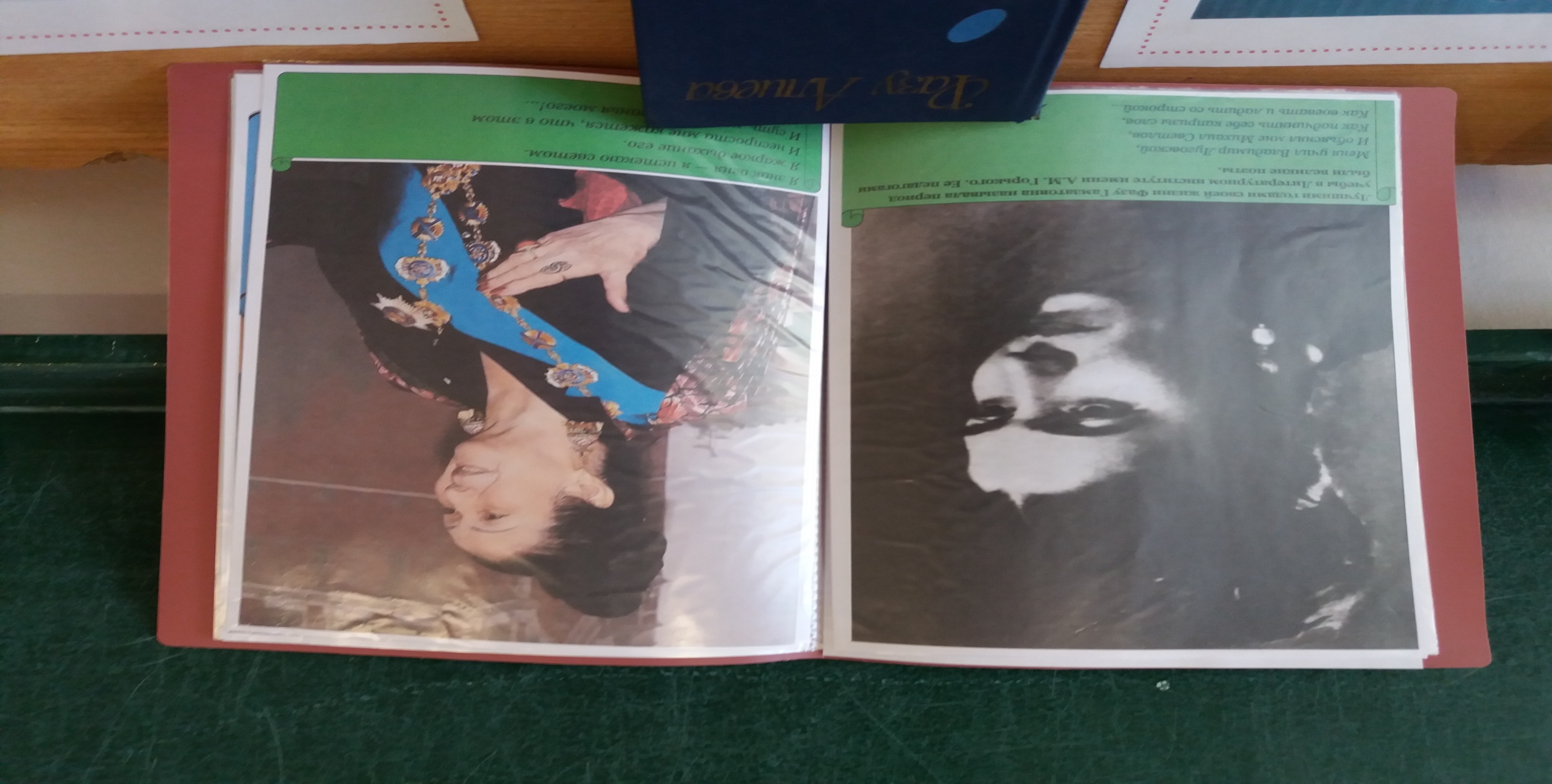 Пррапап85-ЛЕТИЮ СО ДНЯ РОЖДЕНИЯ НАРОДНОЙ                                      ПОЭТЕССЫ ДАГЕСТАНАПодготовили: учитель Дагестанской лит-ры Алиева С.Г.и  библиотекарь Гусейханова М.М                          2017год.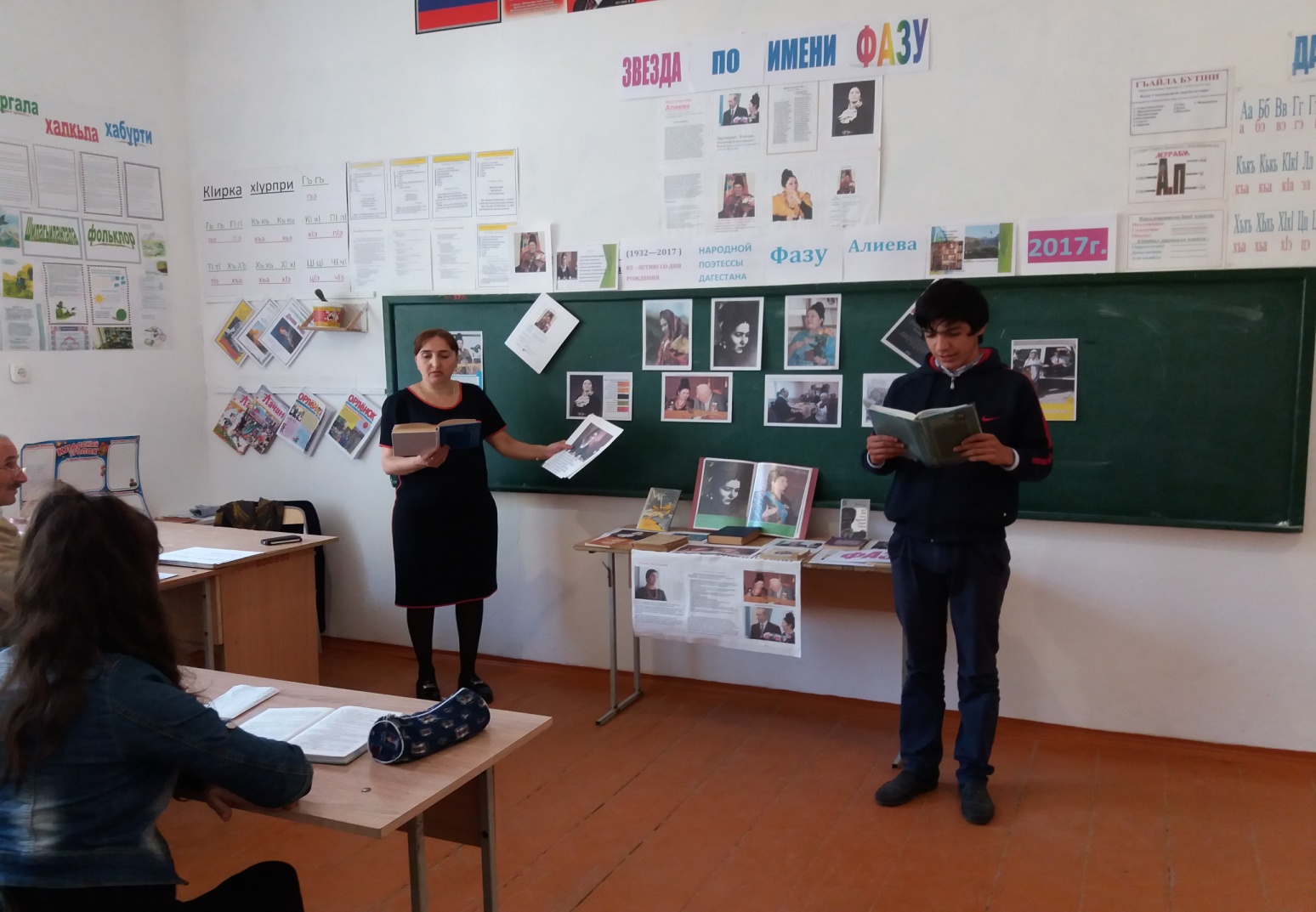 Одним из оригинальных по форме произведений дагестанской прозы является трилогия писательницы         « Роса выпадает на каждую травинку», в которой она выступает и в качестве рассказчицы, и в качестве героини. Состоит трилогия из ряда новелл, в центре внимания каждой—судьба женщины. Если в первой книге трилогии Ф.Алиева—невольный свидетель описанных событий, то во второй (« Корзина спелой вишни»)—главная героиня. Трилогия богата образами различных женщин: это и горянки, и русские, принимающие активное участие в строительстве нового Стране гор.Произведения Ф.Алиевой пронизаны лирической струей, что придаёт повествованию своеобразие, привлекает своей восторженностью и искренность чувств. 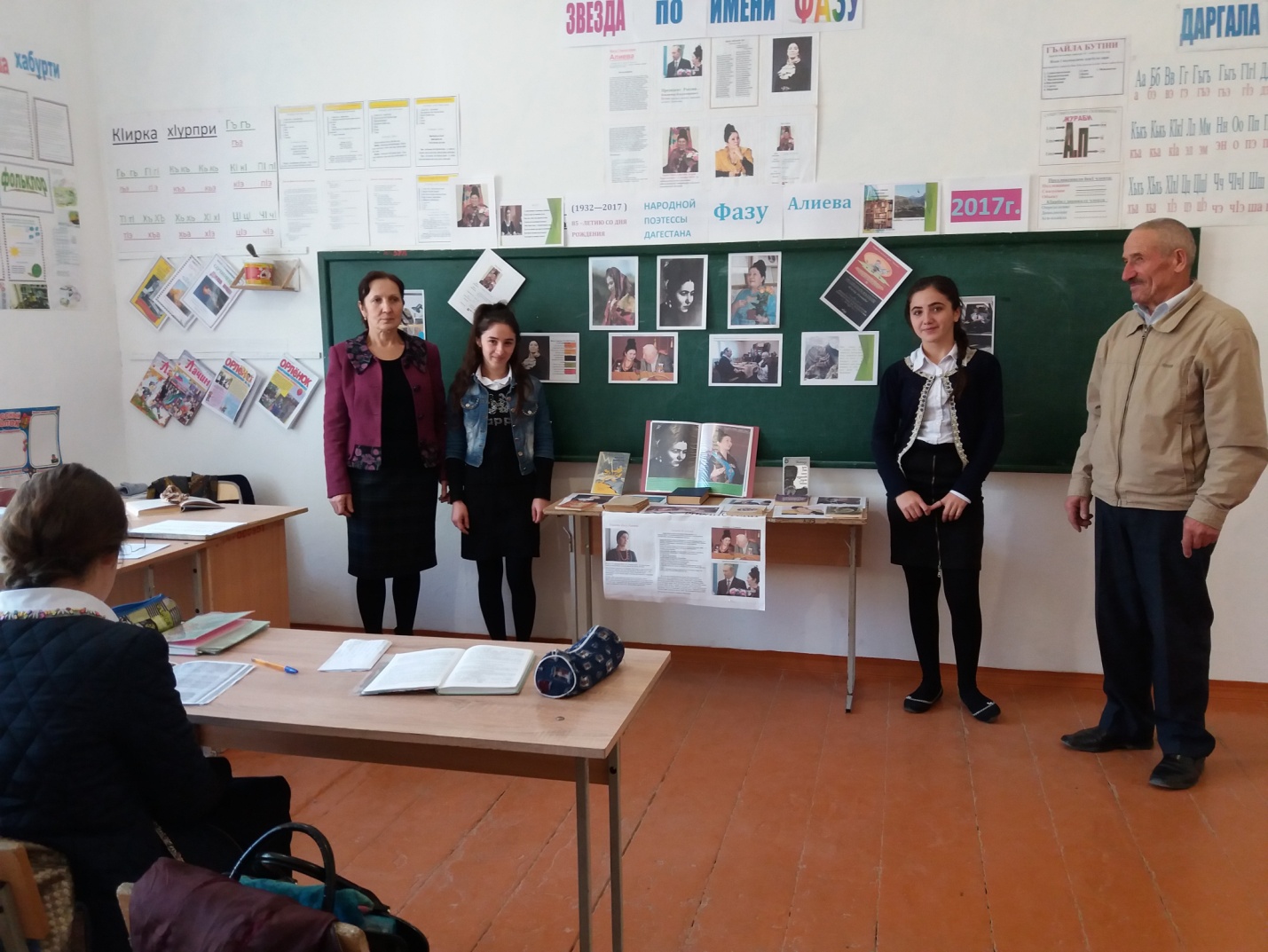 ЗАКОН ГОРВ горах моих родныхНе писаны законы.Во все векаНикто их не писал.Никто из них томов   Она из ночи в ночь,День изо дня Из очага в очаг передается.И если в сундукеУ одного лишь горца,Не составлял--                                         Натуры горцев                                     К этому не склонны,                                        Но если в очаге                                   У одного лишь горца      Еще хранится искорка огня,                    Еще хранится горсточка муки,  Ее на все хватает очаги,              И в каждом доме свежий хлеб печётся.             	                                        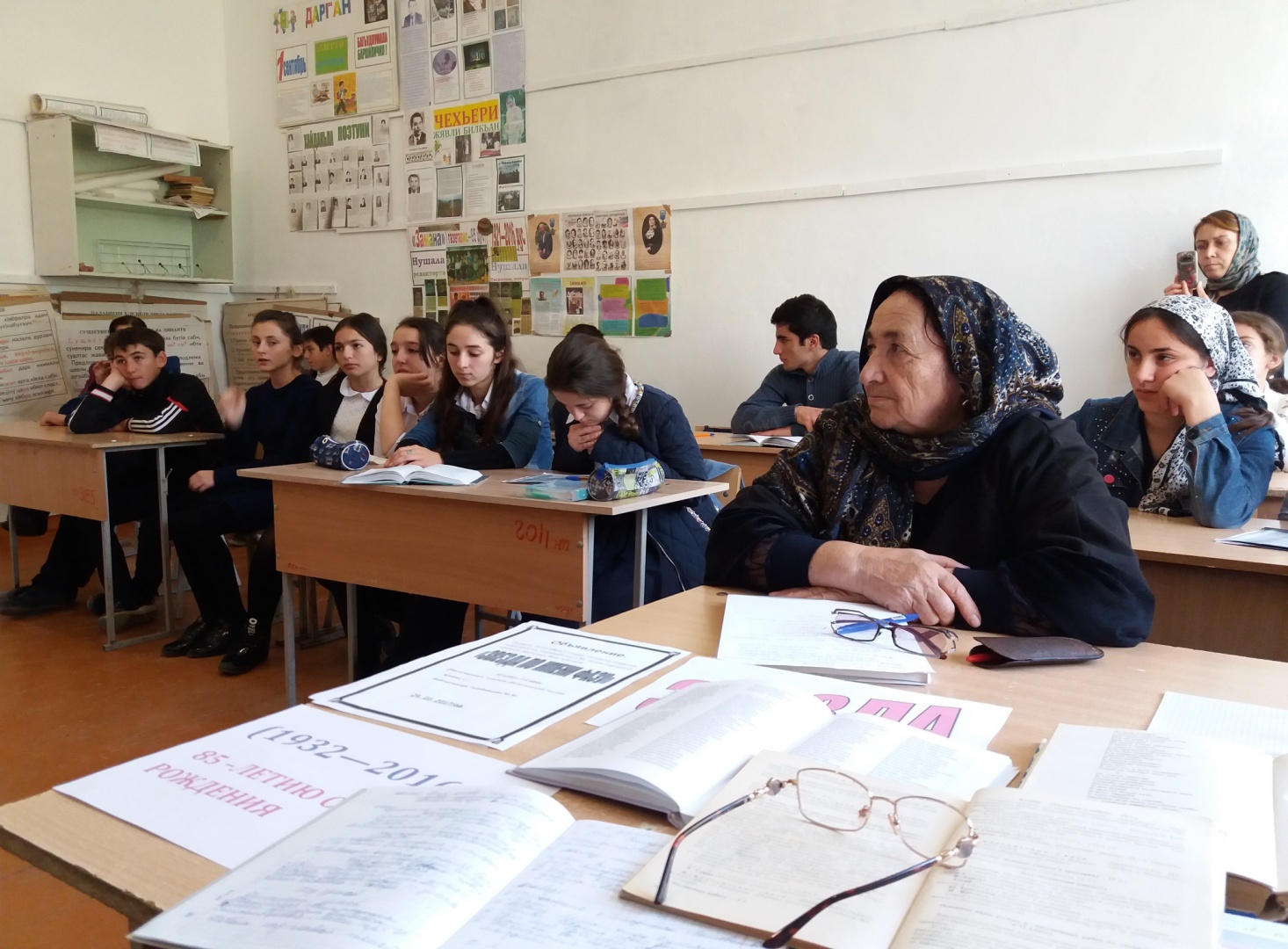 